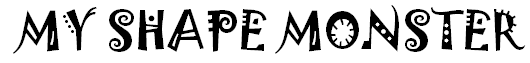 MargD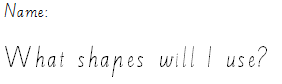 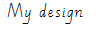 